Basic informationService information    Repair   Exchange   Return   Refund
Needs to be confirmed with iFlight before shipmentiFlight USA Technical Support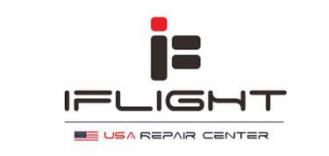 Patrick Byars5520 James Street SELacey, WA 98513   Phone: (408) 386-1400   Email: patrick.byars@iflight-rc.com   iFlight Europe Repair ShopiFlight-RC EuropePatrick KlimekRiegelschneiderweg 158073 Feldkirchen bei GrazAustriaPhone number: +43 681 20421204WhatsApp Business: +43 681 20421204Email: service@iflight-rc.euIf you need to return or exchange your iFlight product please contact our iFlight customer support to confirm the processing: https://iflightrc.freshdesk.com/support/tickets/new.2. Please make sure you have already read and understood our return and repair policy here: https://shop.iflight-rc.com/index.php?route=information/information&information_id=113. Activated drones or opened packages will not be accepted as return!4. Please make sure and confirm with our iFlight support in advance if we are able to repair or need to do a complete replacement (for example water damage, fire etc)5. Please make sure you send back all the spare parts and original accessories that came with the order.Order informationStore name:Order Number:Order Number:Order informationCustomer name:Purchasing date:Purchasing date:Shipping Address: Detailed address is needed!Street address:Street address:Street address:Shipping Address: Detailed address is needed!City:                         State:City:                         State:City:                         State:Shipping Address: Detailed address is needed!Postal zip code:Postal zip code:Postal zip code:Phone number:Country:Email Address:Return/Repair Parts:Included parts for the repair shop (for example FC, VTC, etc)Included parts for the repair shop (for example FC, VTC, etc)Included parts for the repair shop (for example FC, VTC, etc)Tracking No.  Tracking number for the shipment to the repair shopTracking number for the shipment to the repair shopTracking number for the shipment to the repair shopiFlight Care Yes           No Yes           No Yes           NoTicket No:Please open a ticket on our Freshdesk (transparency reasons)Troubleshooting DateWhen did you first approach iFlight with your problem?
yyyy/mm/ddDescription of troubleshooting: Examples:1. The flight controller cannot connect to Betaflight after a firmware update.2. The BNF drone can’t arm, hot motors, burned smell, etc.Description of troubleshooting: Examples:1. The flight controller cannot connect to Betaflight after a firmware update.2. The BNF drone can’t arm, hot motors, burned smell, etc.